.CROSS LEFT, ¼ TURN LEFT, SHUFFLE, CROSS RIGHT, ¼ TURN RIGHT, SHUFFLESTEP, PIVOT ½ RIGHT, ½ TURN SHUFFLE, ¼ SIDE RIGHT, LEFT, CHASSEROCK, RECOVER, ½ TURN, LEFT SHUFFLE, ROCK, RECOVER, ½ TURN, RIGHT SHUFFLESTEP, PIVOT ½ RIGHT, LEFT SHUFFLE, ROCK, RECOVER, COASTERBegin againH. T. Cha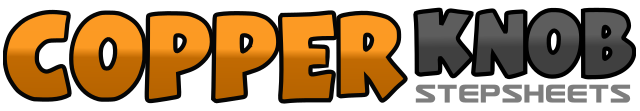 .......Compte:32Mur:4Niveau:Improver.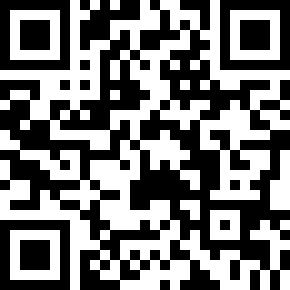 Chorégraphe:Timothy To (CAN) & Theresina Tam (CAN) - October 2007Timothy To (CAN) & Theresina Tam (CAN) - October 2007Timothy To (CAN) & Theresina Tam (CAN) - October 2007Timothy To (CAN) & Theresina Tam (CAN) - October 2007Timothy To (CAN) & Theresina Tam (CAN) - October 2007.Musique:America - Klaus HallenAmerica - Klaus HallenAmerica - Klaus HallenAmerica - Klaus HallenAmerica - Klaus Hallen........1-2Cross left recover on right, turn ¼ left3&4Left side shuffle (left, right, left) (9:00)5-6Cross right recover on left, turn ¼ right7&8Right side shuffle (right, left. Right) (12:00)1-2Step forward on left, pivot ½ turn right (6:00)3&4Make a ¼ right stepping left to left side, step right foot together, make a ¼ turn right stepping left back foot (12:00)5-6Make a ¼ turn right, step right side right, step left side left (3:00)7&8Step right to right side, step left beside right, step right to right side (with Cuban hips movement)1-2Rock forward left, recover right3&4Shuffle ½ turn left (left, right, left) (9:00)5-6Rock forward right, recover left7&8Shuffle ½ turn right (right, left, right) (3:00)1-2Step forward on left, pivot ½ right3&4Left shuffle (left, right, left) (9:00)5-6Rock right forward, recover left7&8Step back right, step left next to right, step forward on right